ECO-WEEK PROGRAM IN LATVIA 07.10.2018. – 13.10.2018.NATURAL PARK OF TERVETE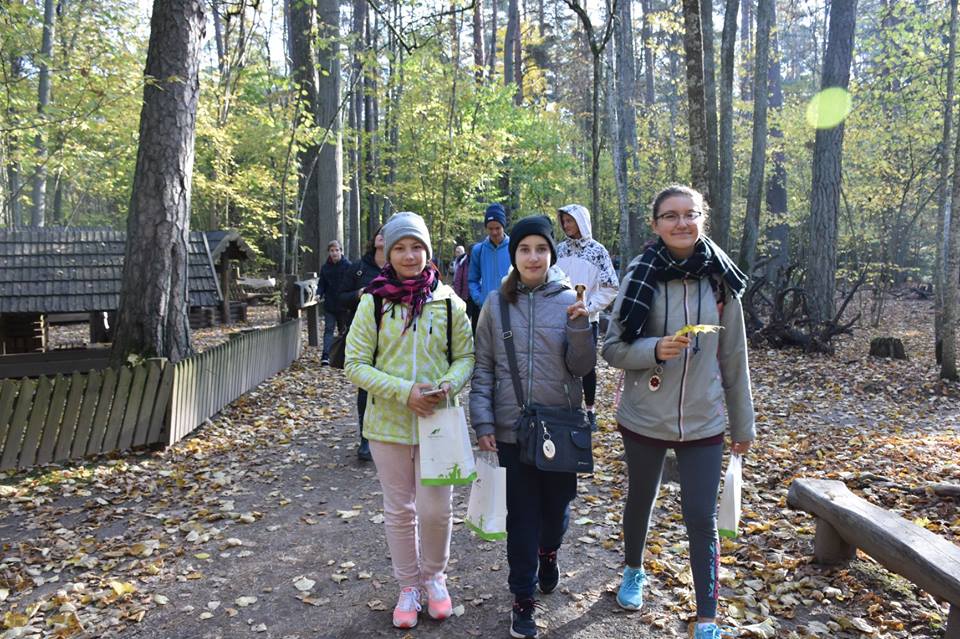 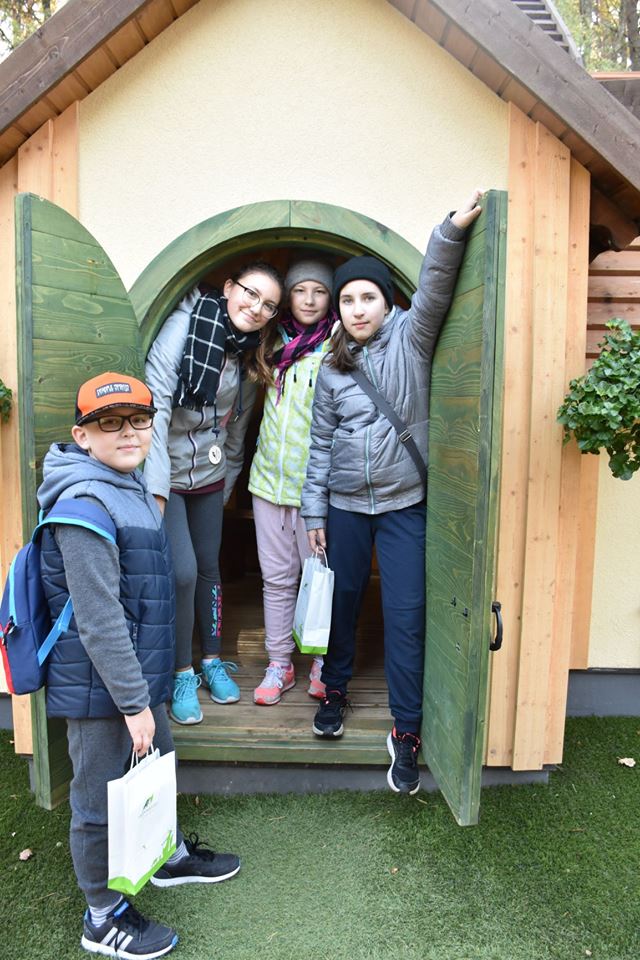 WORKSHOPS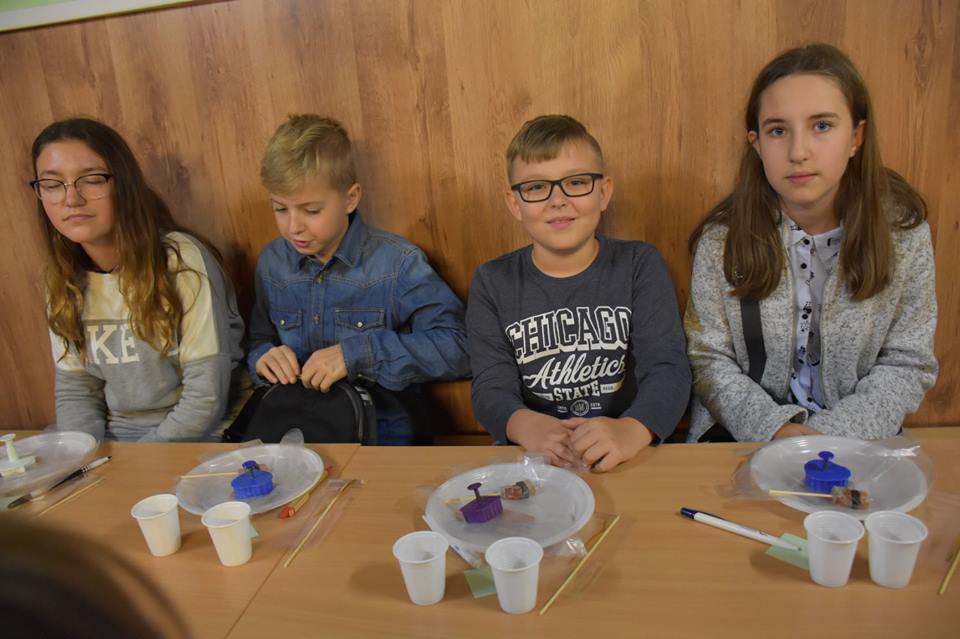 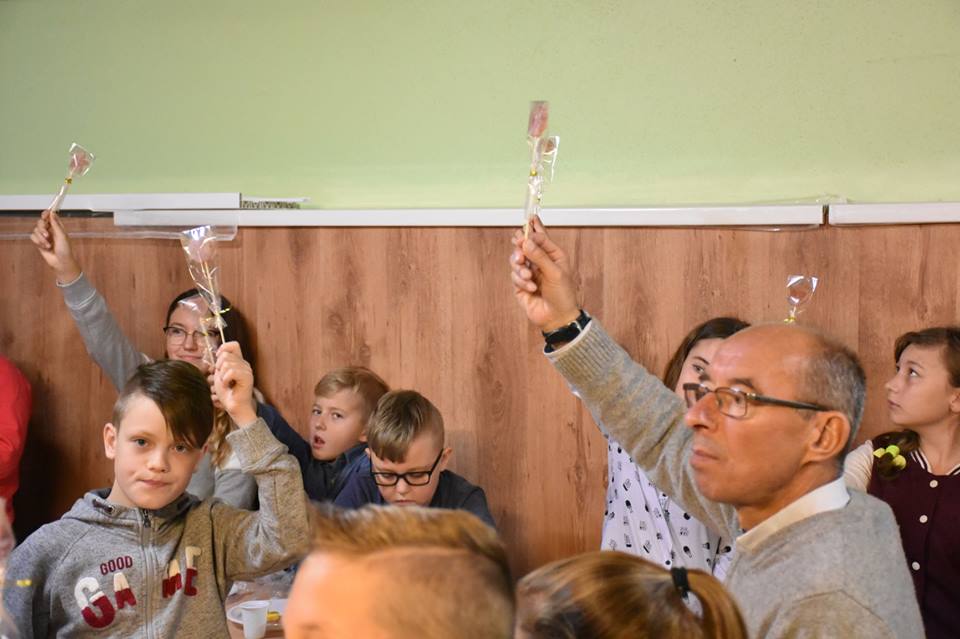 A TRIP TO RIGA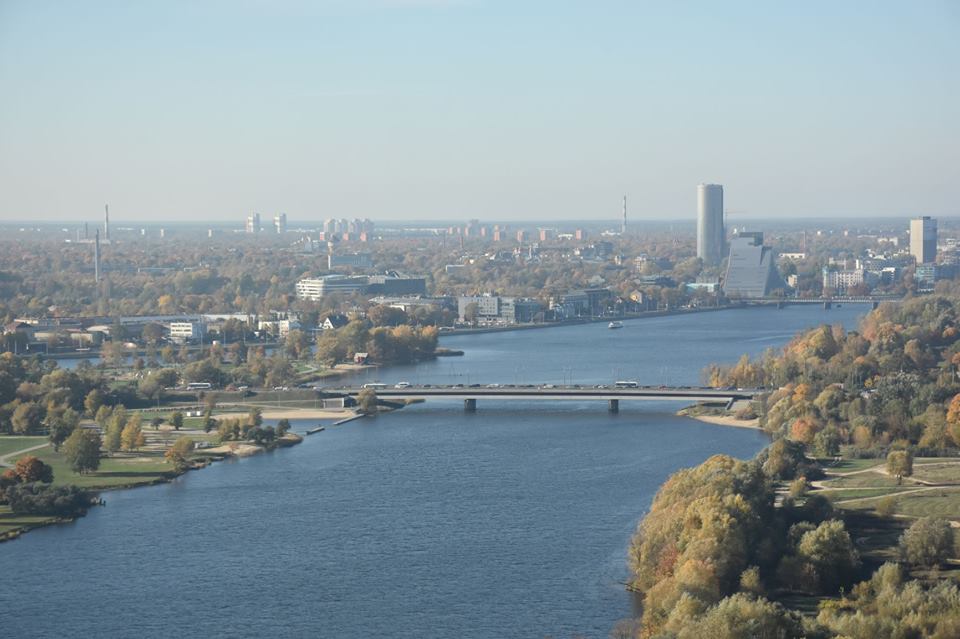 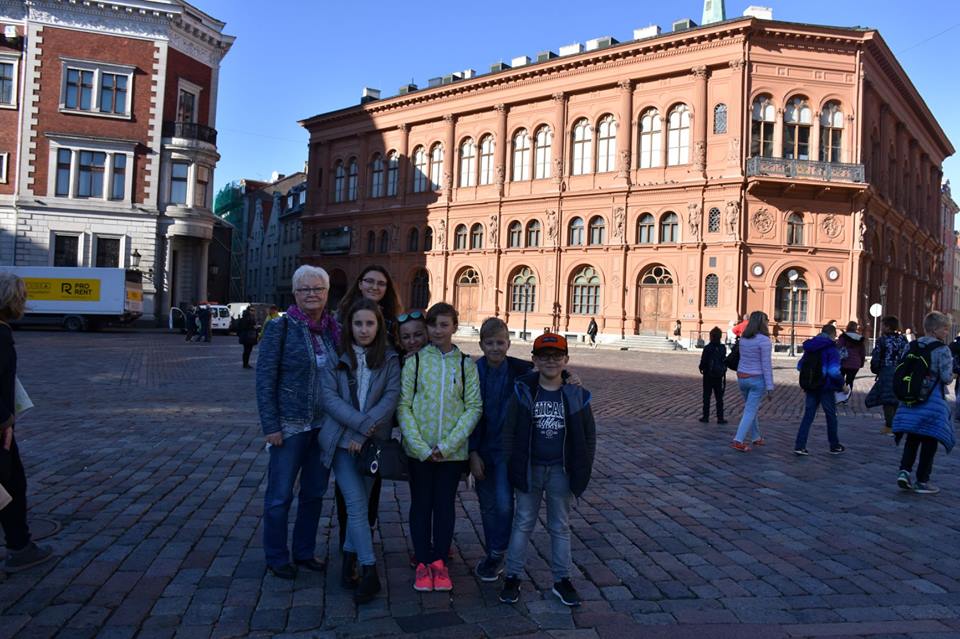 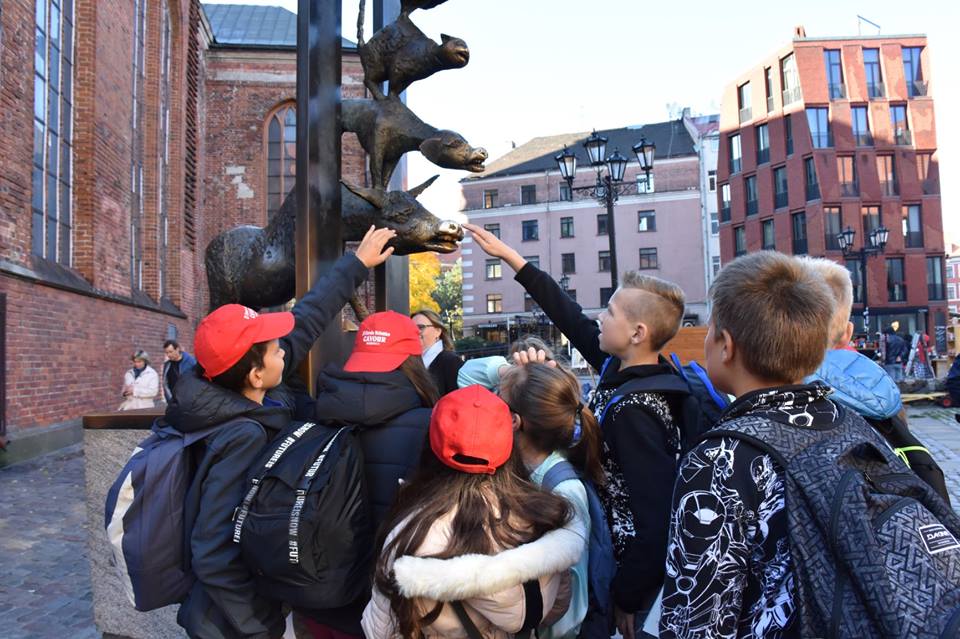 LESSONS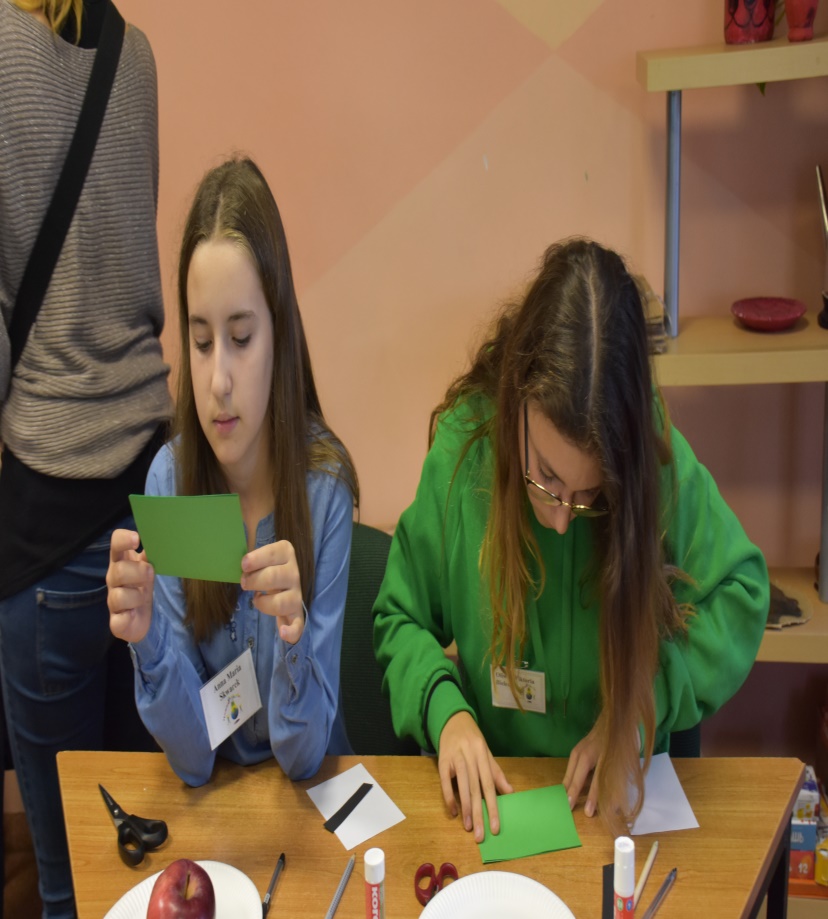 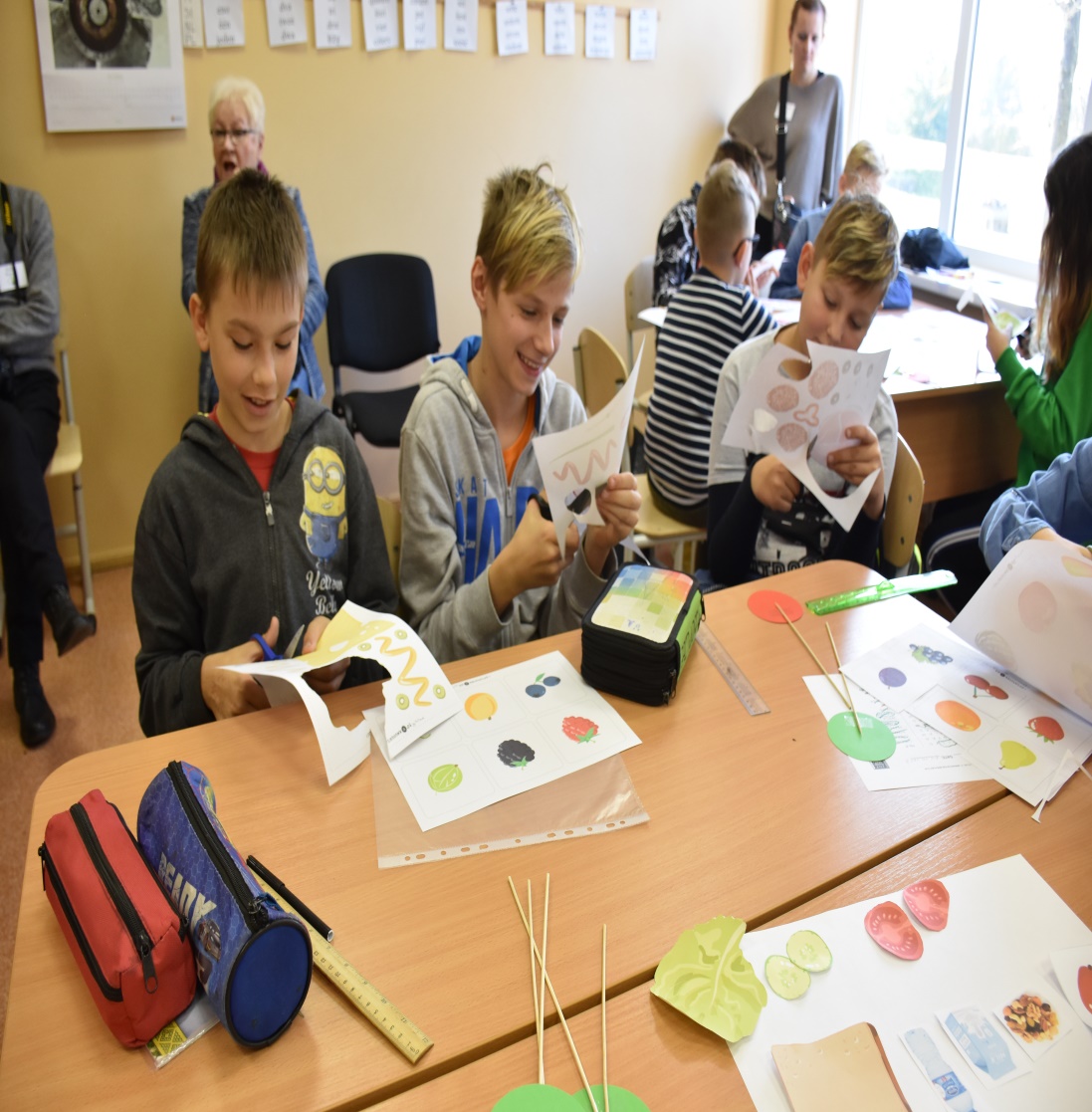 PRESENTATIONS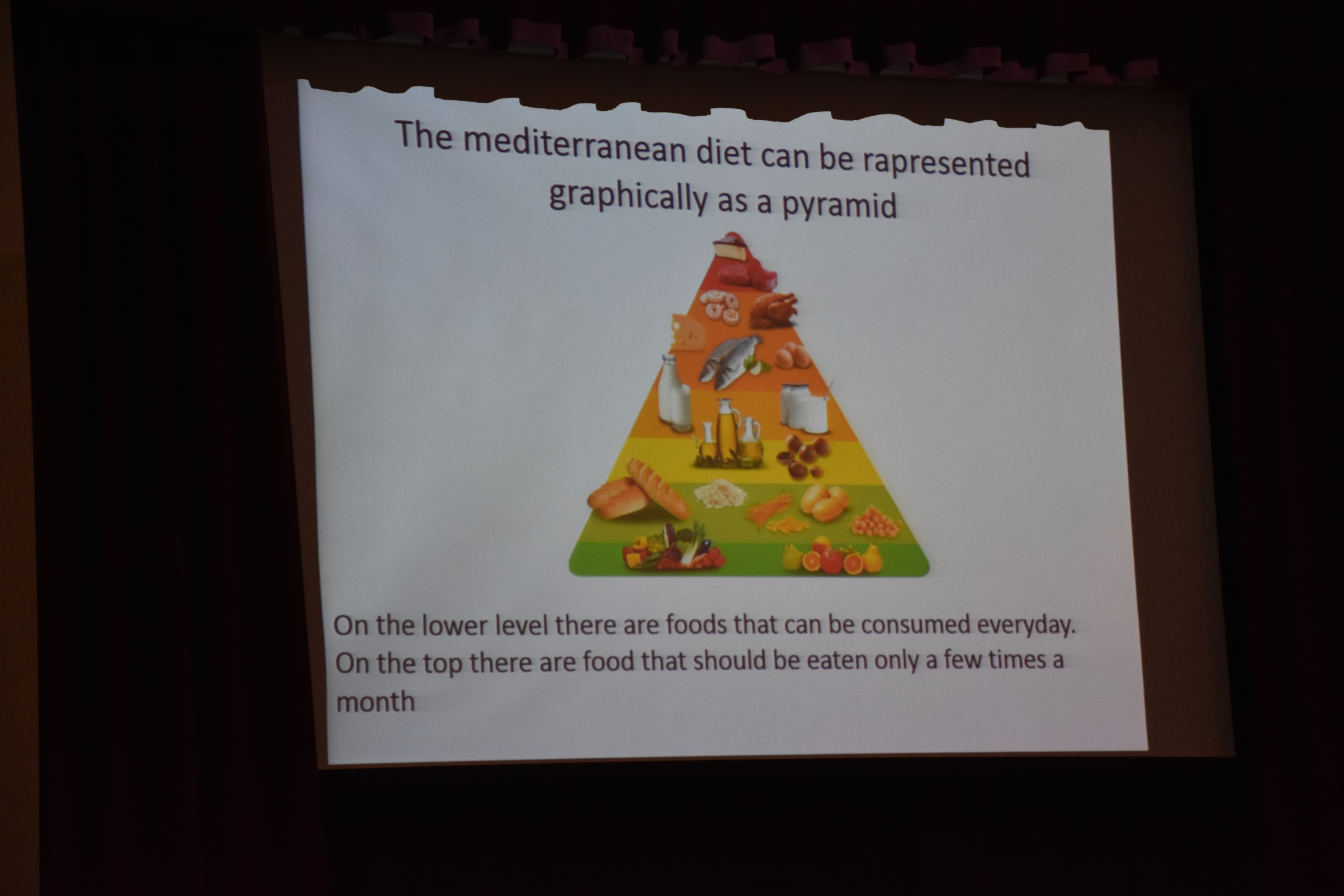 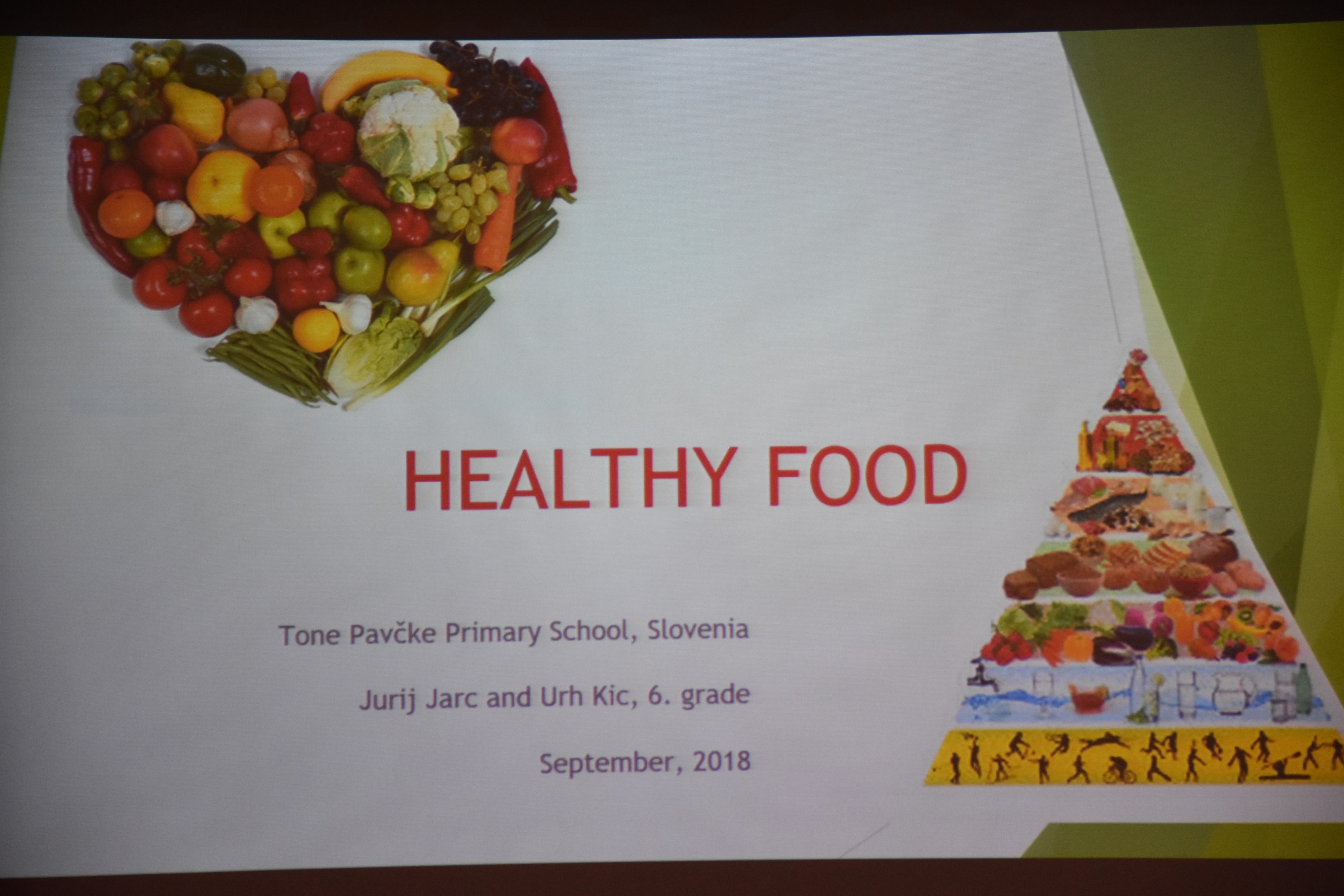 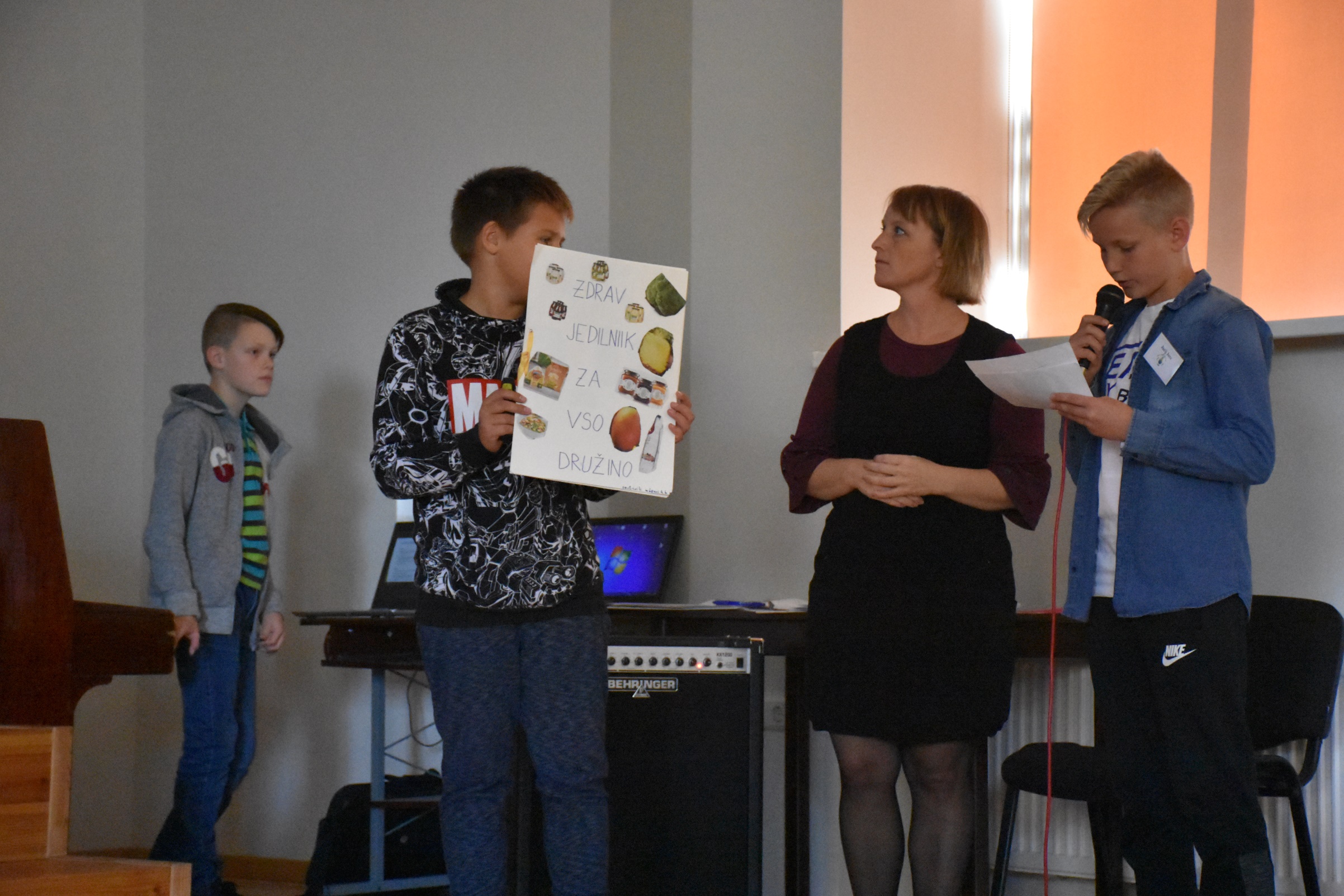 A VISIT IN BAKERY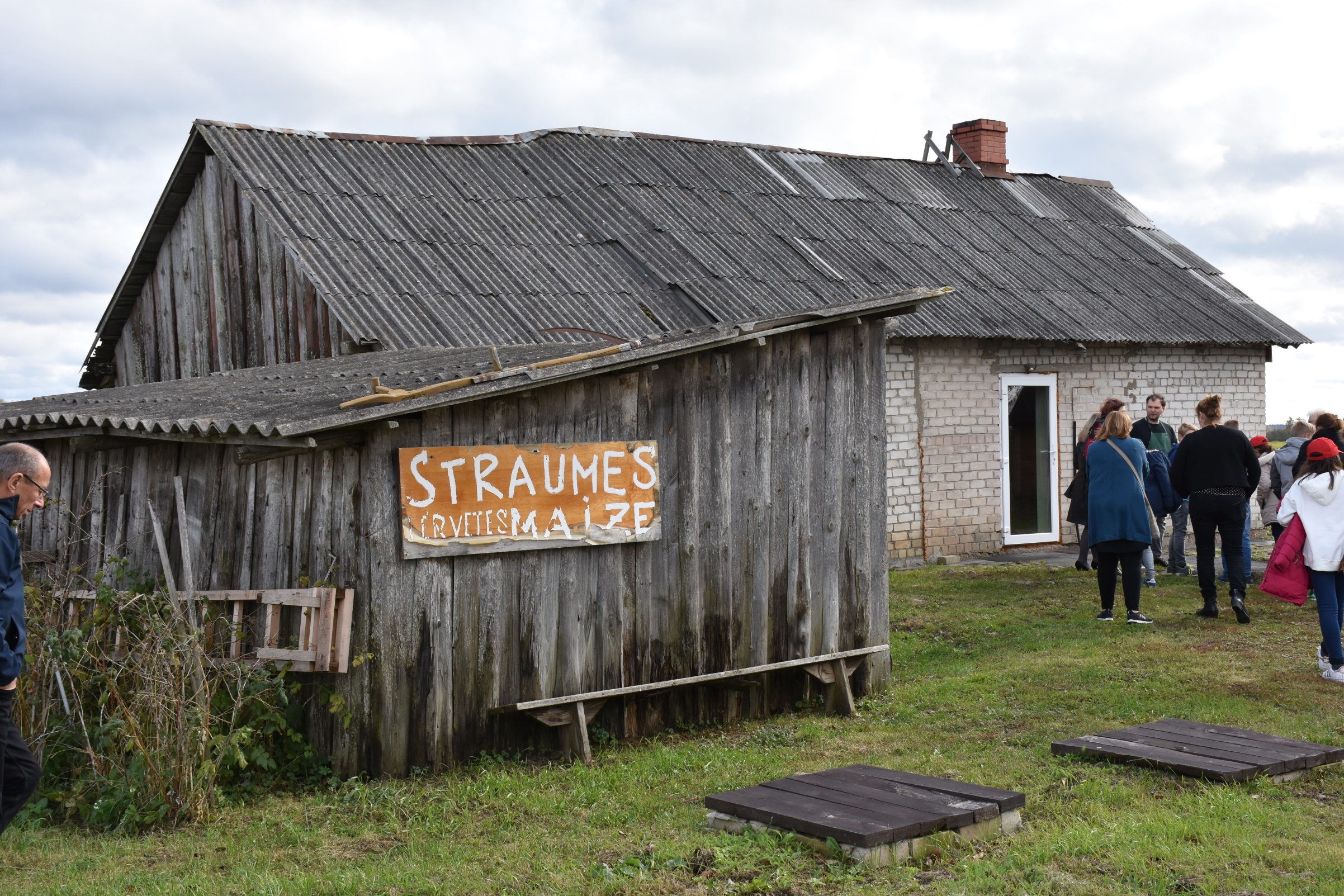 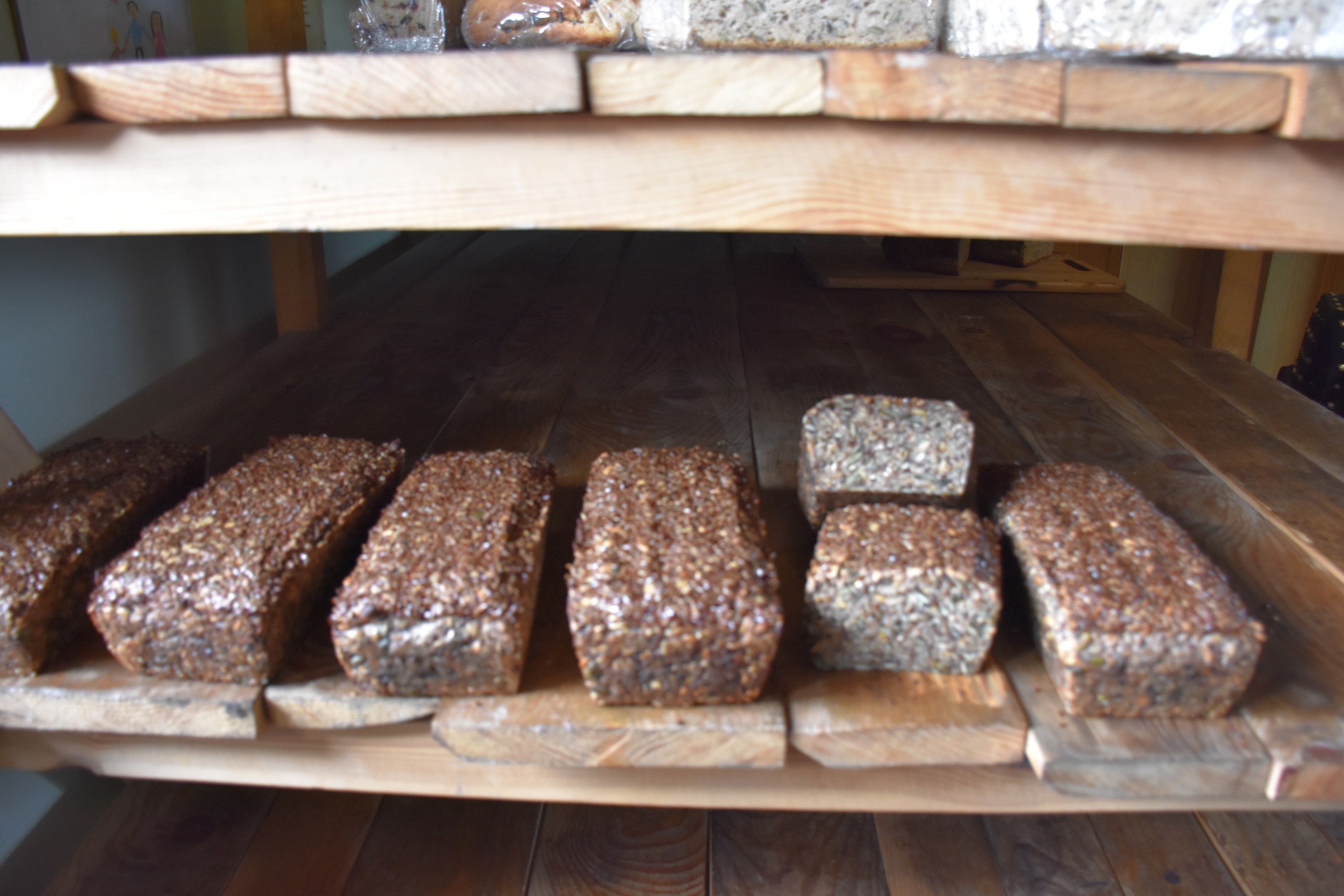 VISIT IN TOWN HALL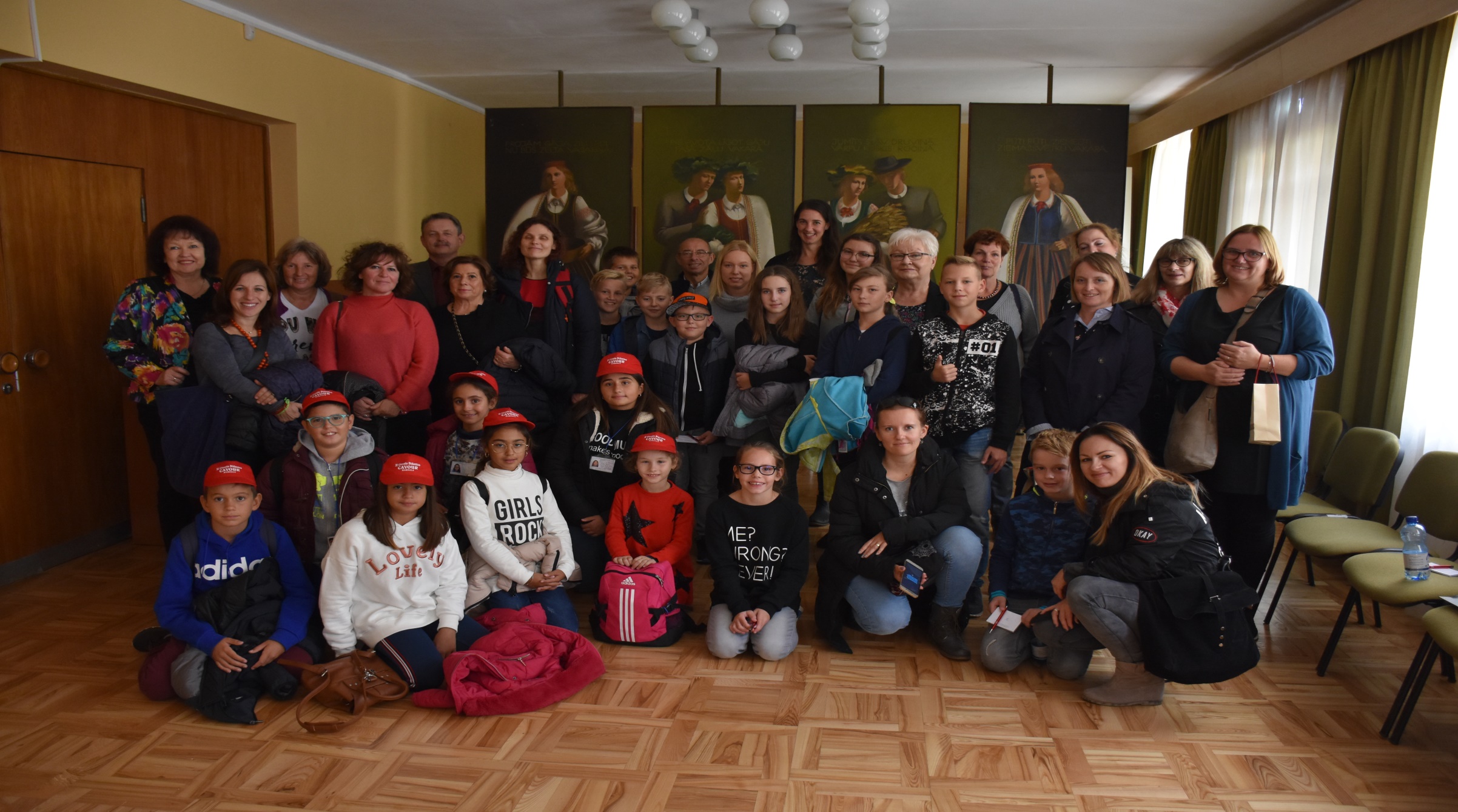 HORTICULTURE INSTITUTE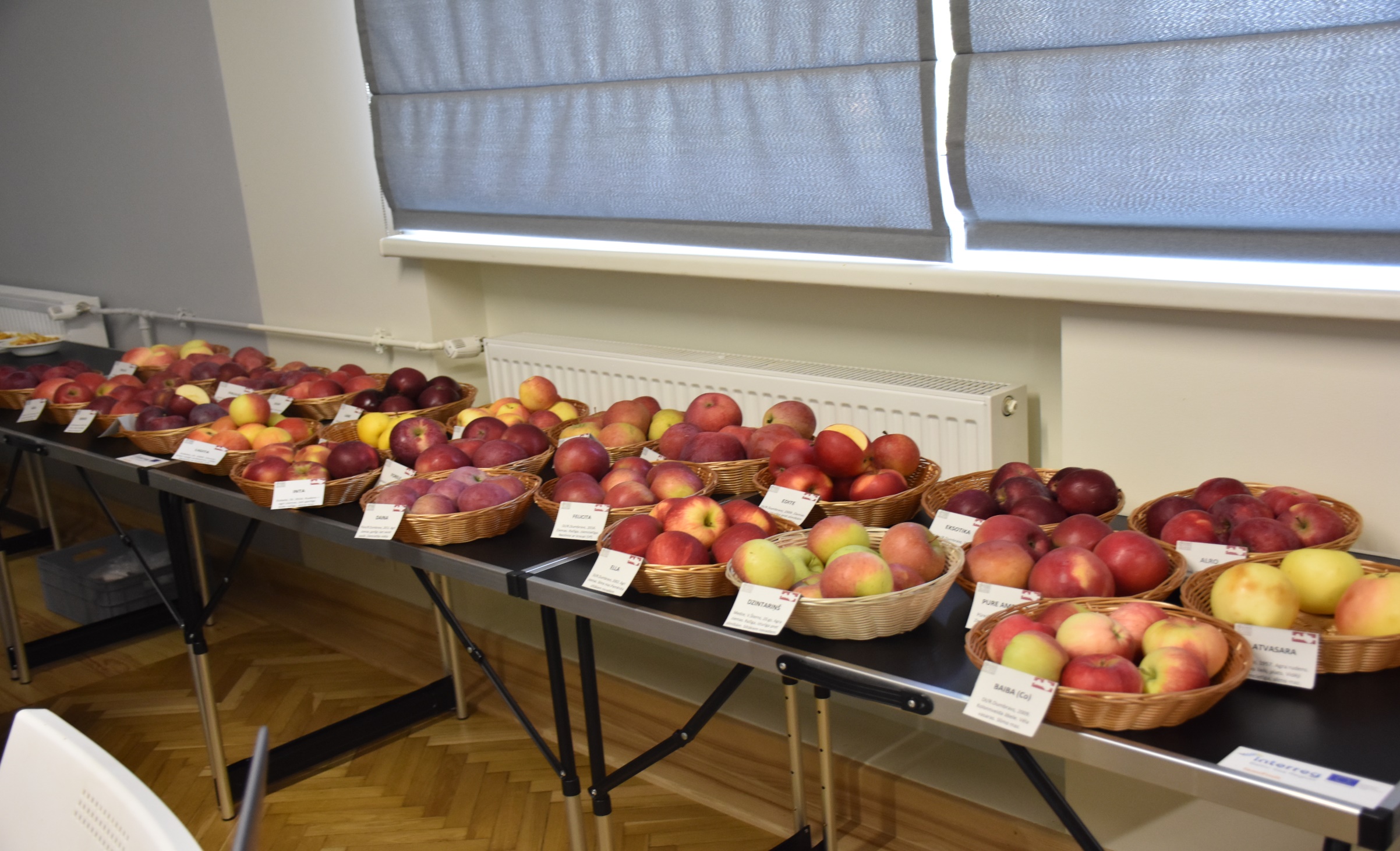 ECO-GAMES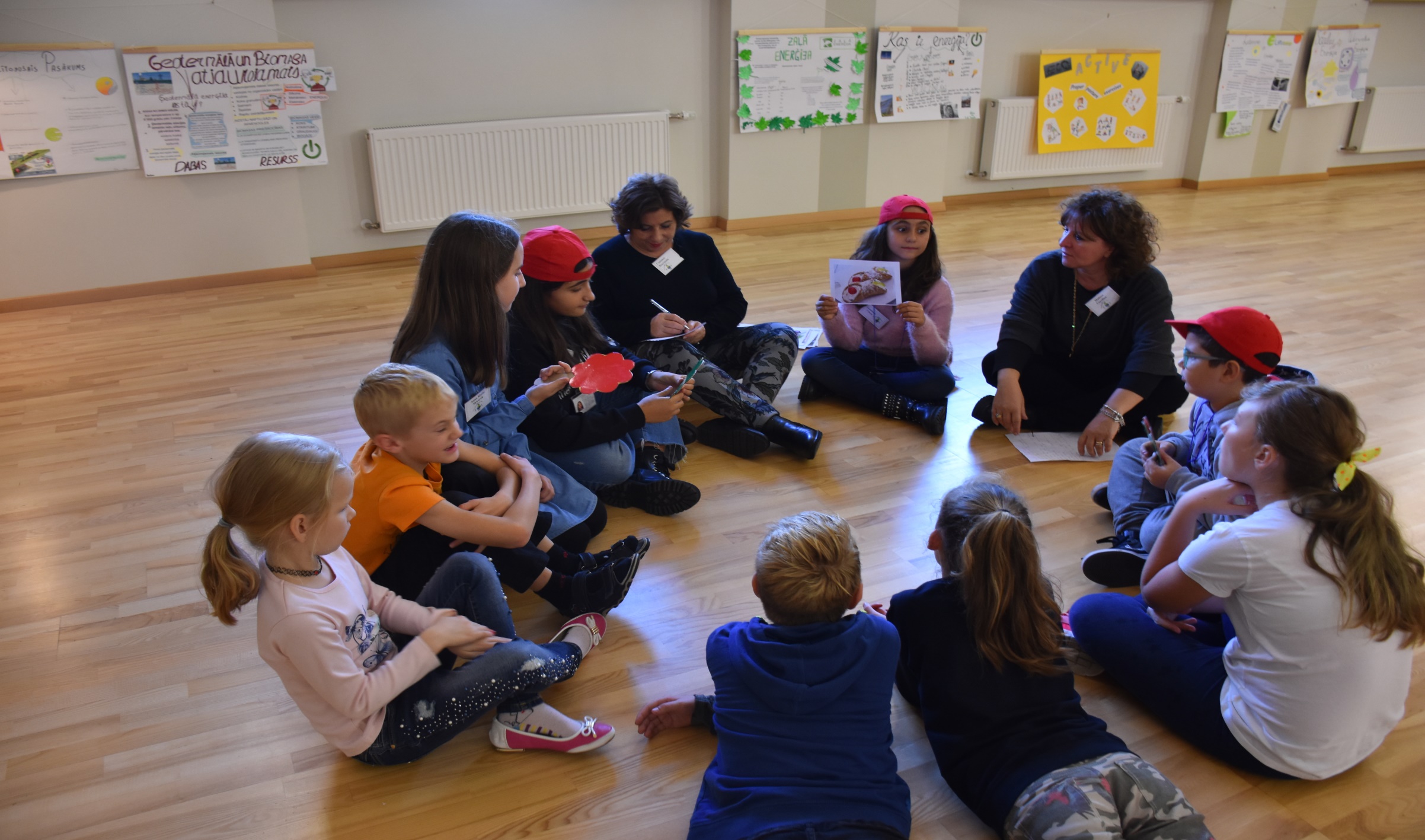 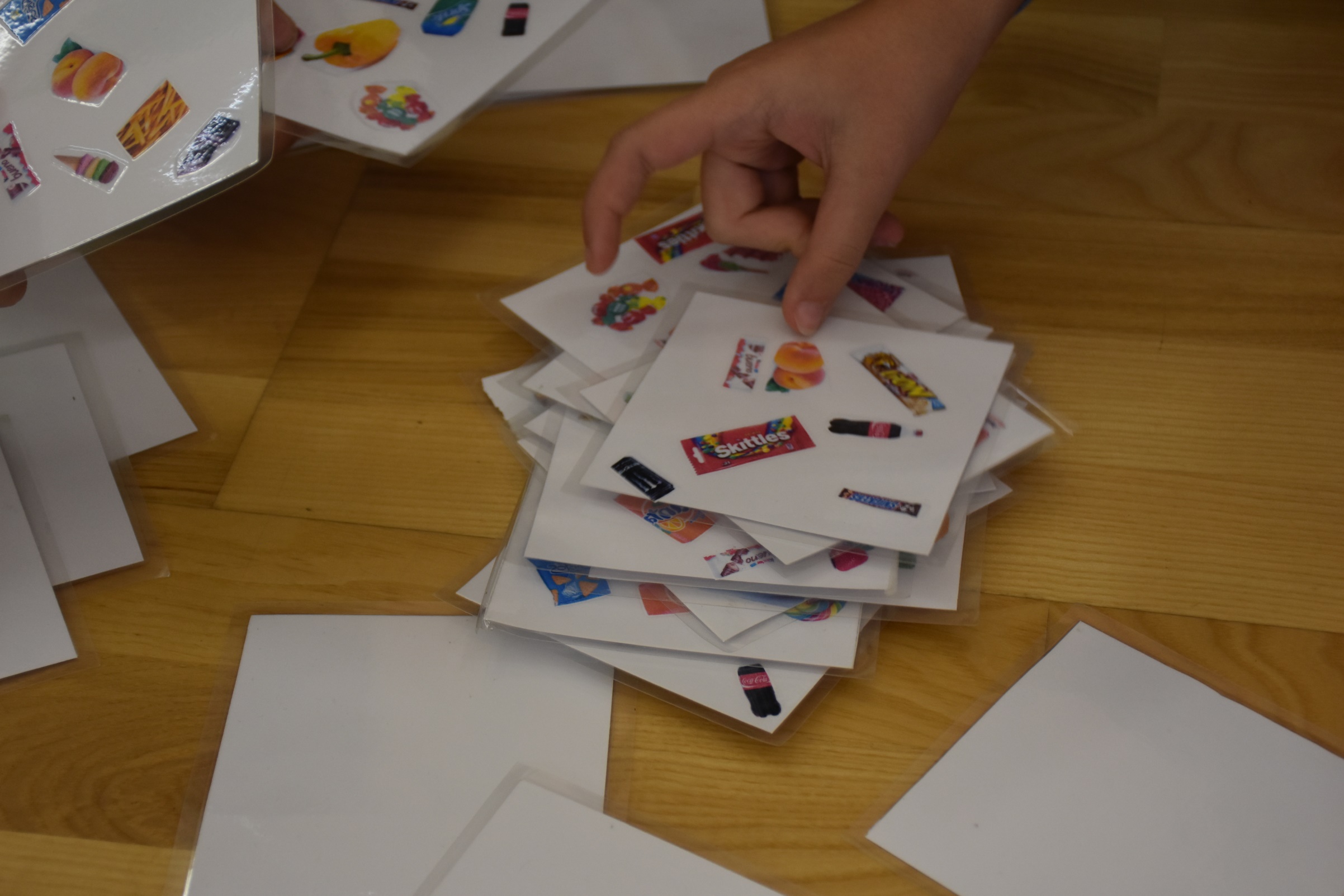 VISIT IN PEPPERMINT HOUSE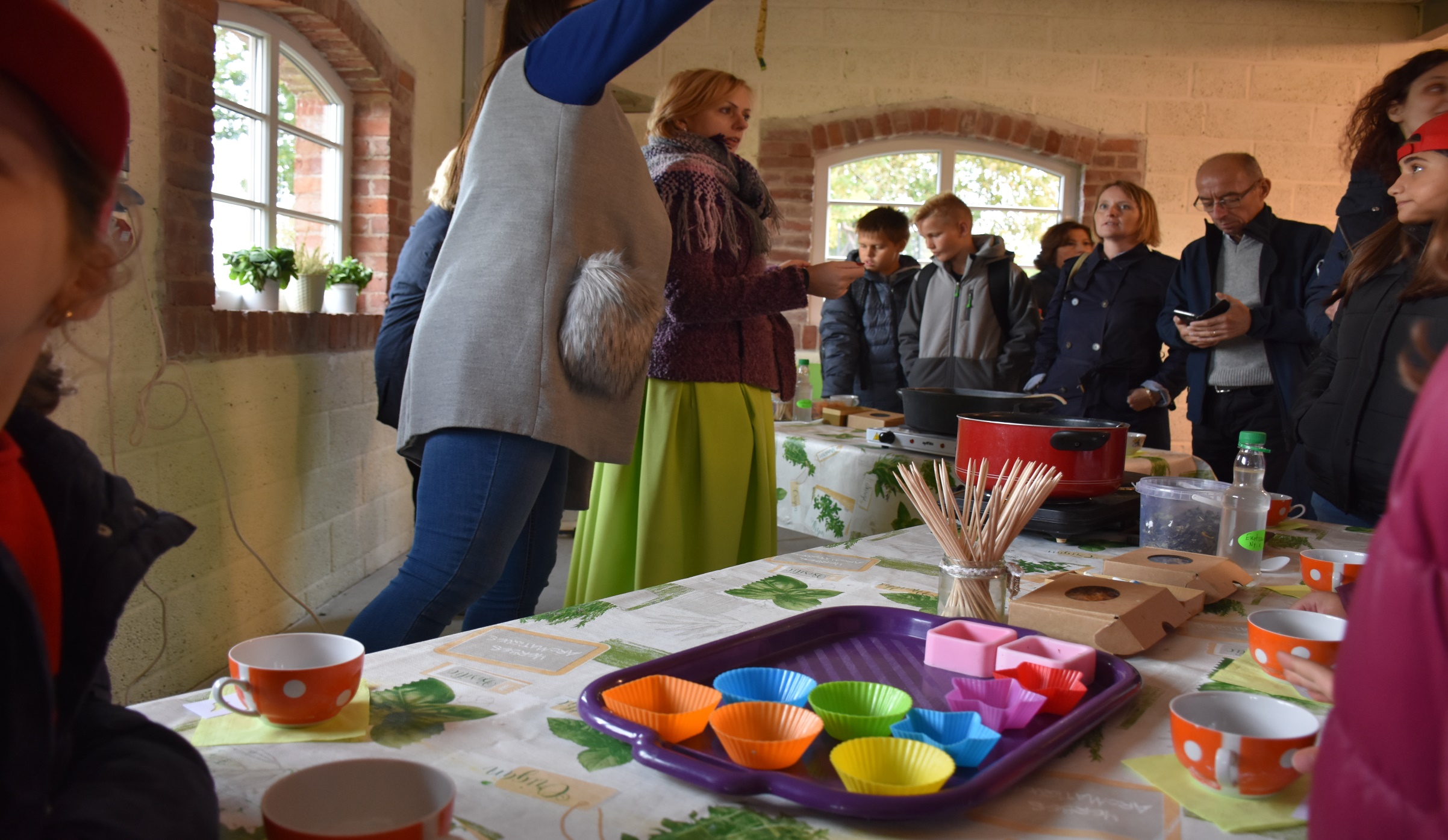 Until the 30th November we have carried out 5  Videoconferences . SUNDAY 07.10.2018.MONDAY 08.10.2018.TUESDAY 09.10.2018.WEDNESDAY 10.10.2018.THURSDAY 11.10.2018.FRIDAY 12.10.2018.SATURDAY 13.10.2018.Arrivals:06.10.2018. Slovenia (5) at 17:50Italy (11) at 14:04 (stay in Riga)8:00 – breakfast 8:30 – going to school 9:00 – arriving at school8:00 - breakfast8:30 - going to school9:00 - arriving at school8:00 – breakfast 8:30 – going to school9:00 - arrivingat school8:00 – breakfast  8:30 – going to school9:00 - arriving at school8:00 – breakfast8:30 – going to RigaEco-walking in the nature park in TērveteArrivals:The Dutch (8) at 11.30Poland (8) at 1:25 9:00 - official start of the eco week,Meeting the school.Snacks at school10:30 – acquaintance with the pre-school education group "Sprīdītis"11:10-12:00 – education system in Latvia11:10-12:00 – Creative activities for students9:00-9:35 – Lesson for international group led by Latvia9:40-10:20  a lesson led by The Netherlands 9:40-10:20a lesson led by Poland 10:20 – snacks10:30-11:10 a lesson led byItaly 10:30-11:10 a lesson led by Slovenia 11:30-12:10 – students show the presentation "Healthy Family week menu”9:00-17:00- eco-activities in the nature park in Tērvete(appropriate clothing for outside activities)9:00 –ecohappeningSports day, (appropriate chlothing and shoes for activities in gym)Giving out Certificates9:30 - Excursion and workshop in the factory of juice candiesDepartures:Poland at 14:05Slovenia at 14:15Italy at 14:3012:15 – lunch 12:15 – lunch 12:15 – lunch 12:15 – lunch  lunch boxes14:00 – Visit to the National Library13:15-14:15 –  meeting with the chairman and officials of the Tervete municipality14:30-16:00 – excursion to the Tervete bakery16:30-18:00 – creative activity in the "Peppermint house"13:00-15:00 – Coordinators' meeting; evaluation of lessons 13:00-14:00 – eco games14:00-15:30 –  master class "Mēnestiņā"16:00 – Dobele candles16:30-17:30 – Visit to the Institute of Horticulture17:30- Tervete castle13:00 – masterclass for teachers with Visvaldis Bebrišs13:00 – Students present a healthy regional dishes14:30 – Tērvetes beer, kvass, water tasting12:00-14:00- eco RigaOld Riga14:30 -TV towersupper in Lāči18:30 - supper 18:00 – supper18:30 - supper Final evening with project guests16:30-18:00- Lido leisure centre14.10.2018.Departures:The Netherlands 11:55arriving at hotels and guest housesarrivingat hotels and guest housesfree timearrivingat hotels and guest housesfree timearrivingat hotels and guest housesfree timearrivingat hotels and guest housesarrivingat hotels and guest housesCOUNTRYVIDEOCONFERENCESPoland2Italy2Latvia1Slovenia-The Netherlands-